Сведения о доступе к информационным системам и информационно-телекоммуникационным сетям в  МБОУ «Октябрьская школа №1»Одним из основных направлений в деятельности школы является информатизация образовательного процесса, которая рассматривается как процесс, направленный на повышение эффективности и качества учебных занятий,  посредством применения ИКТ (информационно-коммуникативных технологий)В кабинете информатики 10 стационарных рабочих мест и 1 рабочее место в читальном зале, которые имеют выход в Интернет.  Договор на предоставление услуг связи (Интернет) заключен с  «Компания РосТелеКом». Школьники имеют возможность работать в сети Интернет на уроках информатики и ежедневно в свободном доступе  в перемену или после уроков  до 19:00 в  читальном зале  библиотеки или методическом кабинете школы.  Пользоваться  техническими и сетевыми ресурсами для выполнения  учебных  задач.В школе создан, постоянно обновляющийся сайт, на котором располагается информация: — о школе, об основных направлениях её работы;  — об учащихся и педагогических работниках. На сайте школы размещаются документы, касающиеся организации образовательного процесса.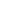 